Actividad: Pasaje Santa Cecilia y alrededores también hemos brindado apoyo con la Bolsa Solidaria Municipal.
Alcalde Municipal Dr. José Rigoberto Mejía ha hecho la respectiva entrega a las familias de la comunidad ya antes mencionadaFecha: 5 de junio de 2020.Ubicación:  Pasaje Santa Cecilia y sus alrededores.Hora: 2:30AM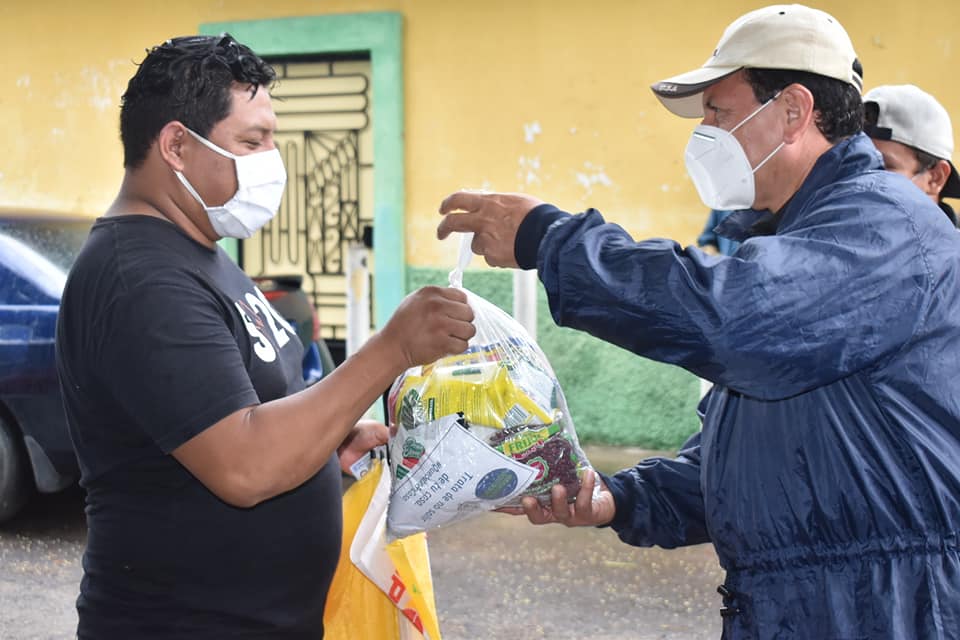 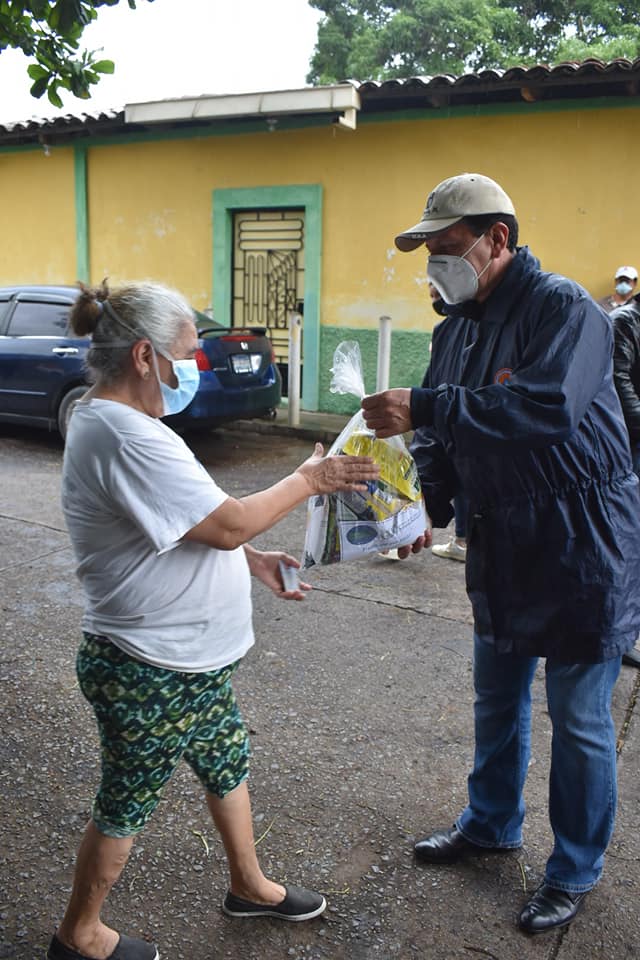 